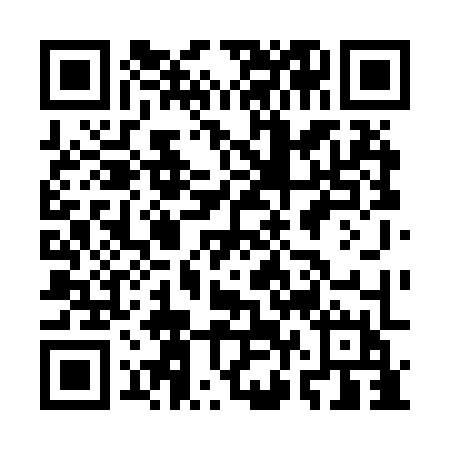 Ramadan times for Kalmthoutse Hoek, BelgiumMon 11 Mar 2024 - Thu 11 Apr 2024High Latitude Method: Angle Based RulePrayer Calculation Method: Muslim World LeagueAsar Calculation Method: ShafiPrayer times provided by https://www.salahtimes.comDateDayFajrSuhurSunriseDhuhrAsrIftarMaghribIsha11Mon5:135:137:0512:523:586:416:418:2612Tue5:115:117:0212:523:596:436:438:2813Wed5:085:087:0012:524:016:446:448:2914Thu5:065:066:5812:514:026:466:468:3115Fri5:035:036:5612:514:036:486:488:3316Sat5:015:016:5312:514:046:496:498:3517Sun4:584:586:5112:514:056:516:518:3718Mon4:564:566:4912:504:066:536:538:3919Tue4:534:536:4612:504:076:546:548:4120Wed4:514:516:4412:504:086:566:568:4321Thu4:484:486:4212:494:096:586:588:4522Fri4:464:466:4012:494:107:007:008:4723Sat4:434:436:3712:494:117:017:018:4924Sun4:404:406:3512:484:127:037:038:5125Mon4:384:386:3312:484:137:057:058:5326Tue4:354:356:3112:484:147:067:068:5527Wed4:324:326:2812:484:157:087:088:5728Thu4:304:306:2612:474:167:107:108:5929Fri4:274:276:2412:474:177:117:119:0130Sat4:244:246:2112:474:187:137:139:0331Sun5:215:217:191:465:188:158:1510:051Mon5:185:187:171:465:198:168:1610:072Tue5:165:167:151:465:208:188:1810:103Wed5:135:137:121:465:218:208:2010:124Thu5:105:107:101:455:228:218:2110:145Fri5:075:077:081:455:238:238:2310:166Sat5:045:047:061:455:248:258:2510:197Sun5:015:017:031:445:258:268:2610:218Mon4:584:587:011:445:258:288:2810:239Tue4:554:556:591:445:268:308:3010:2510Wed4:524:526:571:445:278:318:3110:28